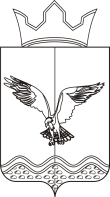 ПОСТАНОВЛЕНИЕ ГЛАВЫ ПЕРЕМСКОГО СЕЛЬСКОГО ПОСЕЛЕНИЯ23.08.2013										№  60 Об усилении мер пожарной безопасности на территории Перемского сельского поселения в осенне-зимний период 2013-2014гг.	Руководствуясь ст. 19,21 Федерального Закона Российской Федерации от 21.12.1994 № 69-ФЗ «О пожарной безопасности», п. 1(пп.14) ст. 37 Устава Перемского сельского поселения, в целях усиления противопожарной защиты населенных пунктов и объектов различных форм собственности на территории Перемского сельского поселения, своевременной их подготовке к осенне-зимнему периоду 2013-2014 гг.,ПОСТАНОВЛЯЮ:  1. Утвердить прилагаемый план мероприятий «Об усилении мер пожарной безопасности на территории Перемского сельского поселения в осенне-зимний период 2013-2014гг.» (приложение 1).2. Контроль за исполнением данного постановления оставляю за собой.3. Постановление вступает в силу со дня официального опубликования.4. Опубликовать (обнародовать) настоящее постановление в установленном                            порядке. Глава Перемского поселения 					           Ю.М. Чернышев